To be returned before October 12, 2021
to Claire Soucy
by email 
soucyc@grics.caThank you for your collaboration!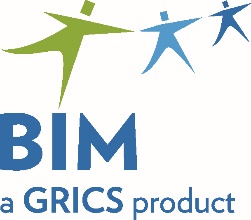 	Registration Form	Evaluation Specifications Validation Session ProgramDateLocationPastry Making  DVS 5797Pâtisserie  DEP 5297October 19, 2021
9:00 a.m. to 4:00 p.m.Virtual MeetingYou will receive a link allowing you to access the meeting a few days before it takes place.School Board:Centre:Telephone:Responsible:Participant:Email:Participant:Email: